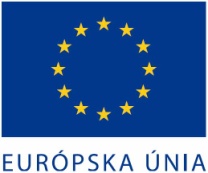 „Tento projekt bol realizovaný s podporou EURÓPSKEJ ÚNIE“  Miesto realizácie projektu:Pálenica 53/79, 033 17 Liptovský HrádokNázov projektu:Výskum a vývoj v spoločnosti T E S L A Liptovský Hrádok a.s.Stručný opis projektu:Cieľom projektu je zvýšenie konkurencieschopnosti cez optimálne nastavenie plnenia požiadaviek zákazníkov s využitím inovačných aktivít a súvisiaceho aplikovaného výskumu a vývojaŠpecifické ciele: výskum a vývoj integrovaného systému plánovania, riadenia a evidencie výroby s dôrazom na konfigurovateľnosť a optimalizáciu výrobných procesovdodávka informačno-komunikačnej infraštruktúry zabezpečujúcej prevádzku navrhnutého riešeniaVýchodiskový stav: Spoločnosť T E S L A Liptovský Hrádok a.s. bola založená už k roku 1950, pričom akciovou spoločnosťou je od roku 1991. Medzi silné stránky spoločnosti patrí diverzifikovaný, relatívne stabilný a rozvíjajúci sa okruh zákazníkov, komplexný a certifikovaný výrobný proces, dobré referencie u odberateľov a relatívne dobré dodávateľské vzťahy                        s renomovanými zahraničnými firmami. Slabými stránkami spoločnosti T E S  a.s. sú pomerne nízka konkurenčná schopnosť v oblasti predajných cien ako aj nedostatočne vybudované technické zázemia firmy, chýbajúce kapacity v oblasti inžinieringu, kovo a elektrovýroby, ako aj zastaraný systém plánovania, riadenia a evidencie výroby.Spoločnosť pre zabezpečenie rastu svojej konkurencieschopnosti potrebuje zlepšiť zastaraný systém plánovania a riadenia výroby zavedením integrovaného systému plánovania, riadenia a evidencie výroby s využitím inovačných aktivít a súvisiaceho aplikovaného výskumu a experimentálneho vývoja.Stav po realizácii projektu: Vďaka príspevku z fondov Európskej únie výsledok priemyselného výskumu a experimentálneho vývoja bude spĺňať požiadavky kladené na najmodernejšiu integračnú platformu pre vizualizáciu výrobných procesov, sledovanie a riadenie výrobných procesov vrátane príslušnej dokumentácie, sledovanie prestojov vo výrobe a materiálových tokov.Zavedenie inovovaného výrobného postupu prostredníctvom integrovaného systému plánovania, riadenia a evidencie výroby bude mať vplyv na zvýšenie tržieb, rast pridanej hodnoty a udržanie zamestnanosti a prispeje k zvyšovaniu konkurencieschopnosti spoločnosti.Názov a sídlo prijímateľa:T E S L A Liptovský Hrádok a.s., Pálenica 53/79, 033 17 Liptovský HrádokDátum začatia realizácie projektu:30.01.2015Dátum skončenie realizácie projektu:31.12.2015Logo operačného programu: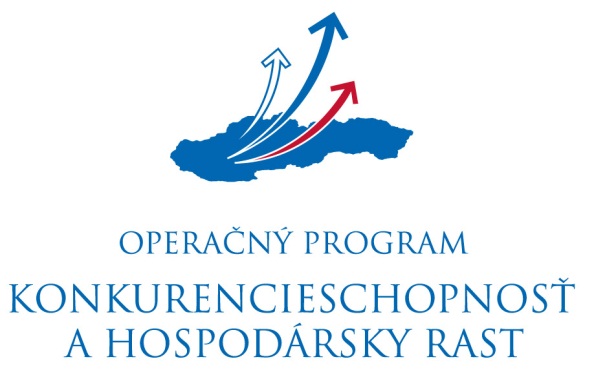 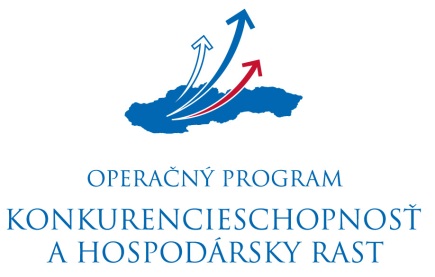 Názov riadiaceho orgánu:Ministerstvo hospodárstva SR v zastúpení: Slovenská inovačná a energetická agentúra Odkaz na internetové stránky riadiaceho orgánu a daného operačného programu:www.economy.gov.sk        www.opkahr.sk         www.siea.gov.skVýška poskytnutého príspevku:230 490,00 €Fotodokumentácia z cenovej ponuky:Realizácia projektu bude pozostávať z výskumno-vývojových a projektových prác a dodávky informačno-komunikačnej technológie.Príklady možných výstupov: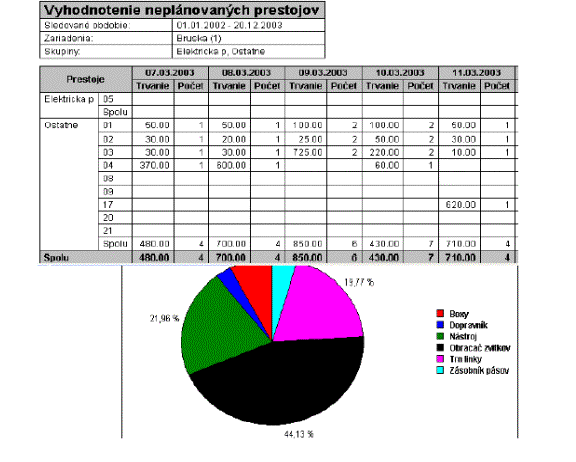 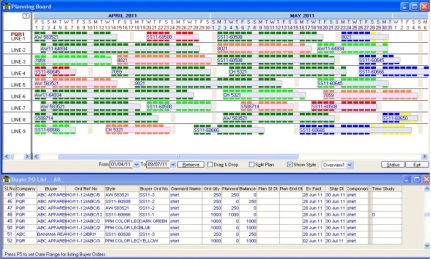 · Priemyselný výskum a implementácia          · Priemyselný výskum a implementácia novej sledovania a eliminácie neproduktívnych        novej výrobnej stratégie a dielenského časov vo výrobe                                          riadenia výroby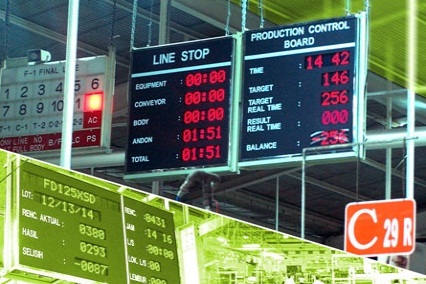 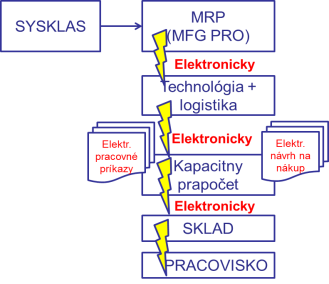 · Priemyselný výskum a implementácia          · Experimentálny vývoj a implementácia v oblasti zvýšenia efektivity montáže             v oblasti elektronického workflow vo výrobe a balenia